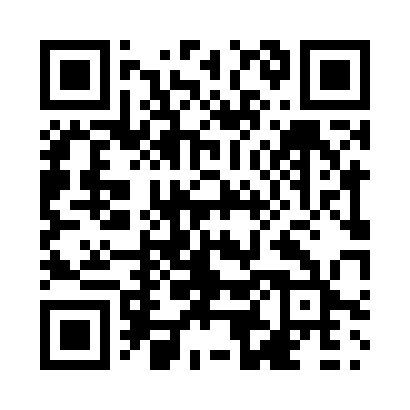 Prayer times for Artland, Saskatchewan, CanadaWed 1 May 2024 - Fri 31 May 2024High Latitude Method: Angle Based RulePrayer Calculation Method: Islamic Society of North AmericaAsar Calculation Method: HanafiPrayer times provided by https://www.salahtimes.comDateDayFajrSunriseDhuhrAsrMaghribIsha1Wed3:435:461:176:268:4810:522Thu3:405:441:166:278:5010:553Fri3:375:421:166:288:5110:584Sat3:345:401:166:298:5311:015Sun3:305:381:166:308:5511:046Mon3:275:371:166:318:5611:077Tue3:265:351:166:328:5811:078Wed3:255:331:166:339:0011:089Thu3:245:311:166:349:0111:0910Fri3:235:301:166:359:0311:1011Sat3:225:281:166:369:0511:1112Sun3:215:261:166:379:0611:1113Mon3:205:251:166:389:0811:1214Tue3:205:231:166:389:1011:1315Wed3:195:211:166:399:1111:1416Thu3:185:201:166:409:1311:1517Fri3:175:181:166:419:1411:1518Sat3:175:171:166:429:1611:1619Sun3:165:161:166:439:1711:1720Mon3:155:141:166:449:1911:1821Tue3:155:131:166:459:2011:1822Wed3:145:121:166:469:2211:1923Thu3:145:101:166:469:2311:2024Fri3:135:091:166:479:2411:2125Sat3:125:081:176:489:2611:2126Sun3:125:071:176:499:2711:2227Mon3:115:061:176:509:2811:2328Tue3:115:051:176:509:3011:2329Wed3:115:041:176:519:3111:2430Thu3:105:031:176:529:3211:2531Fri3:105:021:176:529:3311:25